Athénée Royal d’Arlon								Septembre 2010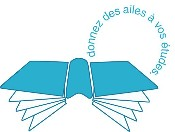 Se présenter oralement et par écrit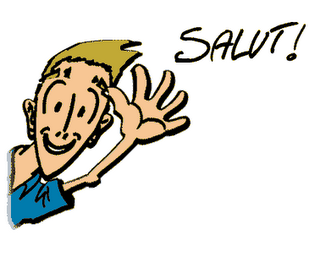 A l’issu de cette séquence, tu seras capable de composer un portrait en utilisant …→des savoir-faire : se présenter aux autres, décrire des autres personnes/personnages, rédiger son propre portrait.→ des savoirs : s’exprimer à haute voix, utiliser les types et formes de phrases, conjuguer le verbe avoir et être, utiliser le vocabulaire lié à la description physique et morale.Cours élaboré par M. Monhonvalle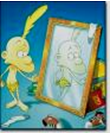 Sur une feuille, rédige quelques lignes où tu te présentes. Lis ta production sans rien ajouter ou supprimer.Lorsque l’on s’exprime à voix haute, à quoi faut-il songer ?Lis les phrases, repère les marques de ponctuation finale, relie-les au type de message.Exercices d’entrainements (voir feuille annexe)A présent, après avoir travaillé ton discours oral, nous allons travailler sur ton discours écrit.Observe… voici un autoportrait écrit par une élève :Quels renseignements donne-t-on dans un autoportrait ? ………………………………………………………………………………………………………………………………………………..………………………………………………………………………………………………………………………………………………..………………………………………………………………………………………………………………………………………………..………………………………………………………………………………………………………………………………………………..Par quoi Nadia a-t-elle commencé son texte ? Par quoi l’a-t-elle fini ?Indice : observe les temps utilisés………………………………………………………………………………………………………………………………………………..………………………………………………………………………………………………………………………………………………..Avant de réécrire ton portrait, il faut savoir construire correctement des phrases. Mais qu’est-ce qu’une phrase ?Outils de la langue – grammaire – la phrase (voir feuille annexe)Il ne manque plus qu’à perfectionner ton vocabulaire pour que ton texte soit le plus riche possible.→Retrouve les bonnes expressions en reliant les éléments des deux colonnes.→Dans ton cahier de brouillon, écris une courte description d’un personnage ou d’une personne de ton choix (super-héros, personnage célèbre, camarade de la classe…). Attention, ne donne pas trop d’indices d’un seul coup car tu vas devoir le faire deviner.Reprends la présentation que tu as préparée. Effectue une correction personnelle de ton travail et relis-le à la classe :- veille à t’exprimer correctement ;- assure-toi que tes phrases sont correctement construites.Conseils1. La respirationReprendre son souffle à la fin d’une phrase ou lorsqu’il y a une virgule.2. Le rythmeAccélérer ou ralentir la vitesse de lecture afin de rendre l’audition captivante.3. L’articulationVeiller à prononcer distinctement les consonnes des mots.Repérer et marquer les liaisons4. La voix – l’intonationParler fort sans crierVarier la puissance de la voix en fonction de certains passages du texte afin de le rendre vivant.5. La présenceSe tenir face au public, les bras le long du corps, la tête droite, regarder de temps en temps tout le public.L’expression du visage adapté au texte.Vous serez des nôtres ce soir.Vous serez des nôtres, ce soir ?Vous serez des nôtres, ce soir !Nous ne nous sommes jamais rencontrés ?Nous ne nous sommes jamais rencontrés.Nous ne nous sommes jamais rencontrés !« Je m’exclame ».« Je m’énonce simplement ».« J’interroge ». Portrait physique : fais correspondre chaque adjectif au dessin qui lui convient. Aide-toi du dictionnaire si nécessaire.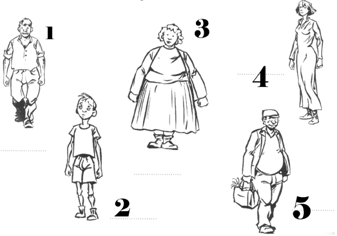 Le physique élancé :  Le physique trapu :Le physique bien portant : Le physique malingre :Le physique bedonnant : Le visage allongé :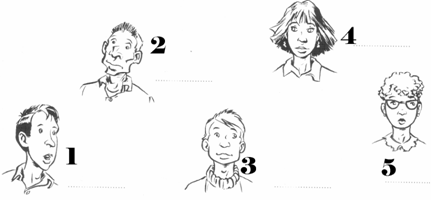 Le visage anguleux :Le visage rond :Le visage ovale :Le visage carré : Les cheveux courts :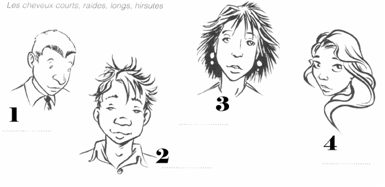 Les cheveux raides :Les cheveux longs :Les cheveux hirsutes : Les yeux bridés :Les yeux ronds :Les grands yeux :Les petits yeux :Les yeux globuleux :Le nez busqué :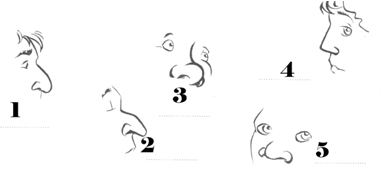 Le nez droit :Le nez aquilin : Le nez retroussé : Le nez épaté :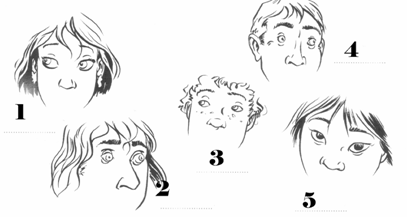 La bouche charnue : 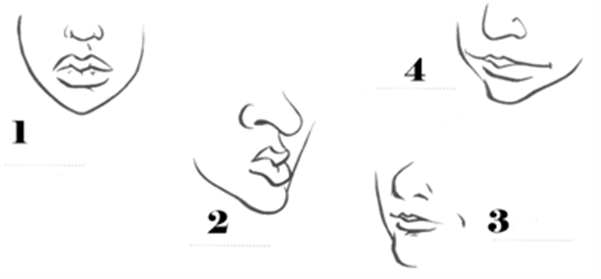 La bouche large :La bouche mince :La bouche lippue :Portrait moral :Au niveau des sentiments d’amour, on peut être : affectueux – angélique – câlin  – galant – passionné – adorable – amical  – etc.Au niveau des sentiments de la colère, on  peut être : colérique – furieux – hargneux – irritable – rageur – susceptible – etc.Au niveau de la parole, on peut être : bavard  – silencieux Au niveau des défauts et des qualités, on peut être :avare – romantique – optimiste – tolérant – intelligent – responsable – cultivé – gentil – travailleur –réaliste – honnête – hypocrite – organisé – nerveux –	généreux – superstitieux – amusant –  etc.Remarque : un défaut vite devenir une qualité  et inversement (exemple : « être généreux », c’est une qualité mais « être trop généreux », c’est un défaut).1. être muet comme2. être gai comme3. être bavard comme4. être têtu comme5. être costaud comme6.  avoir les yeux bleus comme7. être fort comme8. être beau comme9. être malin comme10. être blond commea. un dieub. une armoire à glacec. une pied. un pinsone. un rocf. un singeg. une muleh. une carpei. les blésj. le ciel 